SECRETARIA DE ESTADO DE SAÚDE COORDENADORIA XXXXXXXXX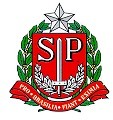 UACERTIDÃO DE TEMPO DE SERVIÇO Nº:		Processo nº:	OBSERVAÇÕES:Elaborado por: NOME: RG.: RS-PV: CARGO/FUNÇÃO ATIVIDADEPADRÃOSUBQUADROCATEGORIACÓDIGO DA U.ADENOMINAÇÃO DA UNIDADE ADMINISTRATIVAFREQUÊNCIA (em dias)FREQUÊNCIA (em dias)DEDUÇÕESDEDUÇÕESDEDUÇÕESDEDUÇÕESDEDUÇÕESTEMPO LÍQUIDOANOSTEMPO BRUTOFALTASLICENÇASSUSPENSÃOOUTRASSOMATEMPO LÍQUIDOTOTAL SOMA:TOTAL SOMA:TOTAL SOMA:TOTAL SOMA:TOTAL SOMA:TOTAL SOMA:FONTE DE INF:FICHA FUNCIONAL E PRONTUÁRIO	SOMA DO TEMPO LÍQUIDOFICHA FUNCIONAL E PRONTUÁRIO	SOMA DO TEMPO LÍQUIDOFICHA FUNCIONAL E PRONTUÁRIO	SOMA DO TEMPO LÍQUIDOFICHA FUNCIONAL E PRONTUÁRIO	SOMA DO TEMPO LÍQUIDOFICHA FUNCIONAL E PRONTUÁRIO	SOMA DO TEMPO LÍQUIDOFICHA FUNCIONAL E PRONTUÁRIO	SOMA DO TEMPO LÍQUIDOCERTIDÃO:Certifico que, no período acima, o interessado conta, de efetivo exercício, o Tempo de Serviço Líquido de: xxx dias, ou seja xx ano(s), mes(es) e dia(s).CERTIDÃO:Certifico que, no período acima, o interessado conta, de efetivo exercício, o Tempo de Serviço Líquido de: xxx dias, ou seja xx ano(s), mes(es) e dia(s).CERTIDÃO:Certifico que, no período acima, o interessado conta, de efetivo exercício, o Tempo de Serviço Líquido de: xxx dias, ou seja xx ano(s), mes(es) e dia(s).CERTIDÃO:Certifico que, no período acima, o interessado conta, de efetivo exercício, o Tempo de Serviço Líquido de: xxx dias, ou seja xx ano(s), mes(es) e dia(s).CERTIDÃO:Certifico que, no período acima, o interessado conta, de efetivo exercício, o Tempo de Serviço Líquido de: xxx dias, ou seja xx ano(s), mes(es) e dia(s).CERTIDÃO:Certifico que, no período acima, o interessado conta, de efetivo exercício, o Tempo de Serviço Líquido de: xxx dias, ou seja xx ano(s), mes(es) e dia(s).CERTIDÃO:Certifico que, no período acima, o interessado conta, de efetivo exercício, o Tempo de Serviço Líquido de: xxx dias, ou seja xx ano(s), mes(es) e dia(s).CERTIDÃO:Certifico que, no período acima, o interessado conta, de efetivo exercício, o Tempo de Serviço Líquido de: xxx dias, ou seja xx ano(s), mes(es) e dia(s).